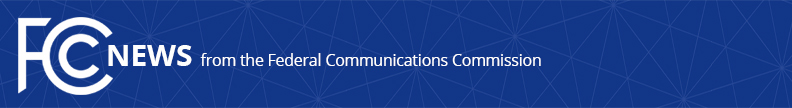 Media Contact: Neil Grace, (202) 418-0506neil.grace@fcc.govFor Immediate ReleaseFCC PROPOSES MORE SPECTRUM FOR UNLICENSED USEWASHINGTON, October 23, 2018—The Federal Communications Commission today proposed to make up to 1200 megahertz of spectrum available for use by unlicensed devices in the 6 GHz band (5.925-7.125 GHz).  Unlicensed devices that employ Wi-Fi and other unlicensed standards have become indispensable for providing low-cost wireless connectivity in countless products used by American consumers.   The proposed rules are designed to allow unlicensed devices to operate in the 6 GHz band without interfering with the operation of the licensed services that will continue to use this spectrum.  In those portions of the 6 GHz band that are heavily used by point-to-point microwave links, the Commission proposes to allow unlicensed devices to operate where permitted by an automated frequency coordination system and invites comment as to whether this is necessary for devices operated only indoors.  In the other portions of the band where licensed mobile services, such as the Broadcast Auxiliary Service and Cable Television Relay Service, operate, the unlicensed devices would be restricted to indoor operations at lower power.  These proposed rules will allow a valuable spectrum resource to be more intensively used to benefit consumers while allowing the existing licensed uses of the 6 GHz band to continue uninterrupted.    Action by the Commission October 23, 2018 by Notice of Proposed Rulemaking (FCC 18-147).  Chairman Pai, Commissioners O’Rielly, Carr, and Rosenworcel approving and issuing separate statements.ET Docket No. 18-295; GN Docket No. 17-183###
Office of Media Relations: (202) 418-0500ASL Videophone: (844) 432-2275TTY: (888) 835-5322Twitter: @FCCwww.fcc.gov/media-relations  This is an unofficial announcement of Commission action.  Release of the full text of a Commission order constitutes official action.  See MCI v. FCC, 515 F.2d 385 (D.C. Cir. 1974).